Challenge (circled is mine)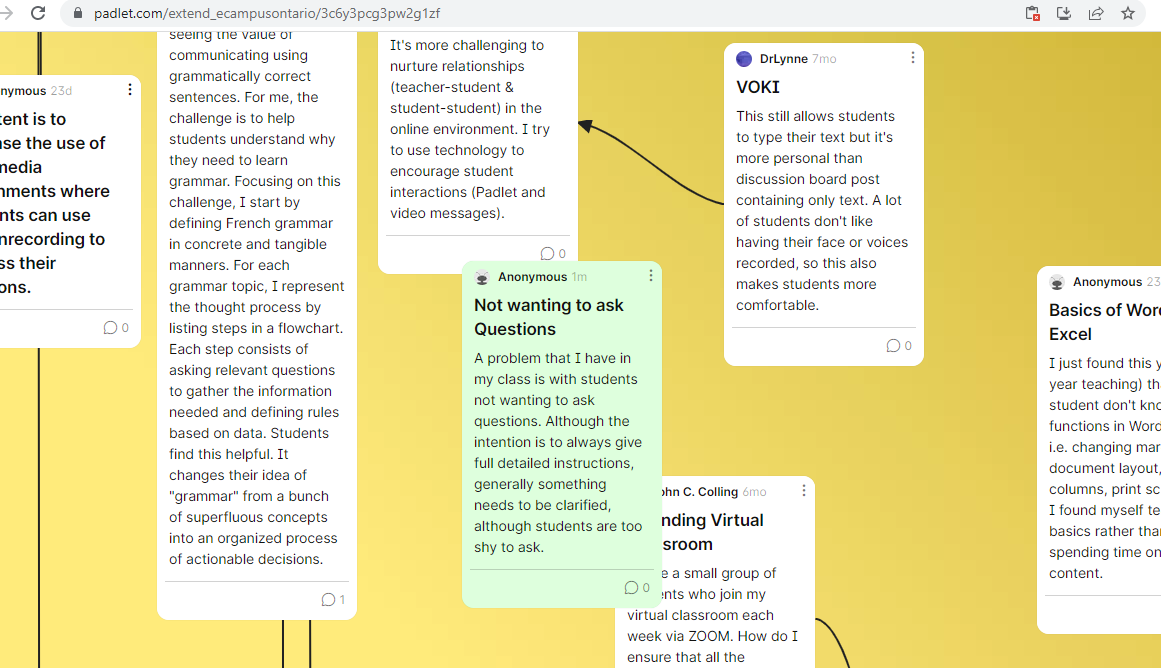 